A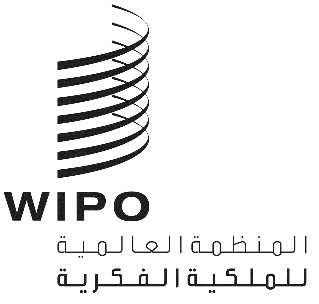 H/LD/WG/9/INF/3 PROV. 2الأصل: بالإنكليزيةالتاريخ: 11 ديسمبر 2020الفريق العامل المعني بالتطوير القانوني لنظام لاهاي بشأن التسجيل الدولي للتصاميم الصناعيةالدورة التاسعةجنيف، من 14 إلى 16 ديسمبر 2020الجدول الزمني المقترحمن إعداد الأمانةلتيسير الأمور على جميع المشاركين، أعدت الأمانة هذا الجدول الزمني المقترح لأغراض الدورة التاسعة للفريق العامل المعني بالتطوير القانوني لنظام لاهاي بشأن التسجيل الدولي للتصاميم الصناعية (المُشار إليه فيما يلي بعبارة "الفريق العامل"). ويحلّ هذا الجدول الزمني المقترح محلّ الجدول الزمني المقترح السابق الذي نُشر في 4 ديسمبر 2020. ويستند إلى أحدث مشروع لجدول الأعمال (الوثيقة H/LD/WG/9/1 Prov.3)، الذي نتج عن مشاورات إضافية مع منسقي المجموعات الإقليمية.وتماشياً مع أحدث الترتيبات التنظيمية، سيجتمع الفريق العامل ساعتين ونصف يومياً في كل يوم من أيام الدورة (من 14 إلى 16 ديسمبر 2020)، من الساعة 12 زوالاً إلى الساعة 2:30 بعد الظهر، بتوقيت جنيف (توقيت غرينتش+1). وبمراعاة التقدم المحرز في المناقشات والتفضيلات التي ستعرب عنها الوفود في الدورة، قد يقترح الرئيس تغيير وقت وطول تلك الاجتماعات، حسب الاقتضاء.الإثنين 14 ديسمبر 2020من الساعة 12 زوالاً إلى الساعة 2:30 بعد الظهرافتتاح الدورةانتخاب الرئيس ونائبي الرئيسالرئيس ونائبا الرئيس المقترحينالرئيس: (يُنتخب لاحقاً)نائبا الرئيس: (يُنتخبان لاحقاً)اعتماد جدول الأعمالانظر الوثيقة H/LD/WG/9/1 Prov. 3.اعتماد مشروع تقرير الدورة الثامنة للفريق العاملانظر الوثيقة H/LD/WG/8/9 Prov.اقتراح تعديل اللائحة التنفيذية المشتركة لوثيقة 1999 ووثيقة 1960 لاتفاق لاهاي (المشار إليها فيما يلي بعبارة "اللائحة التنفيذية المشتركة")الوثيقة H/LD/WG/9/2 ناقش الفريق العامل، في دورته السابقة، اقتراح تمديد فترة النشر البالغة ستة أشهر والمنصوص عليها حالياً في القاعدة 17(1)"3" من اللائحة التنفيذية المشتركة لتكون 12 شهراً (المشار إليها فيما يلي بعبارة "فترة النشر العادية"). وطلب الفريق العامل، إضافة إلى ذلك، أن يتشاور المكتب الدولي مع مجموعات المستخدمين بشأن ذلك الاقتراح وأن يوافيه بنتائج التشاور في دورته التالية.وتعرض هذه الوثيقة ملخصا للردود الواردة من مجموعات المستخدمين، علماً بأن الردود أبدت بإجماع تأييداً للاقتراح. وتحتوي الوثيقة كذلك على اقتراح لتعديل القاعدة 17 بغرض تمديد فترة النشر العادية من ستة أشهر إلى 12 شهرا وتوضيح إمكانية التماس نشر مبكّر في أي وقت قبل انقضاء فترة النشر العادية البالغة 12 شهرًا، مع إضافة حكم انتقالي إلى القاعدة 37.إن الفريق العامل مدعو إلى ما يلي:النظر في الاقتراحات المقدَّمة في هذه الوثيقة والتعليق عليها؛وتوجيه توصية إلى جمعية اتحاد لاهاي باعتماد التعديلات المقترح إدخالها على القاعدة 17 من اللائحة التنفيذية المشتركة، إلى جانب الحكم الانتقالي المقترح إضافته إلى القاعدة 37، على النحو المبيَّن في المرفق الثاني لهذه الوثيقة، واقتراح تاريخ 1 يناير 2022 تاريخاً لدخول تلك التعديلات حيز النفاذ.الوثيقة H/LD/WG/9/3 Rev. في أعقاب جائحة كوفيد-19 واعتماد جمعية اتحاد لاهاي مؤخرًا تعديلات على اللائحة التنفيذية المشتركة والتي ستشترط من مستخدمي نظام لاهاي الإشارة إلى عنوان بريدهم الإلكتروني لتلقي التبليغات من المكتب الدولي، تقترح هذه الوثيقة تعديل القاعدة 5 من اللائحة التنفيذية المشتركة (عذر التأخر في التقيد بالمهل) بهدف تزويد مستخدمي نظام لاهاي بضمانات كافية.إن الفريق العامل مدعو إلى ما يلي:النظر في الاقتراحات المقدَّمة في هذه الوثيقة والتعليق عليها؛وتوجيه توصية إلى جمعية اتحاد لاهاي باعتماد التعديلات المقترح إدخالها على القاعدة 5 من اللائحة التنفيذية المشتركة، على النحو المبيّن في مرفق هذه الوثيقة، واقتراح دخول تلك التعديلات حيز النفاذ بعد شهرين من اعتمادها.الثلاثاء 15 ديسمبر 2020من الساعة 12 زوالاً إلى الساعة 2:30 بعد الظهرمسائل أخرىالوثيقة H/LD/WG/9/INF/1ناقش الفريق العامل، في دورته السابقة، الوثيقة H/LD/WG/8/4 المعنونة "الاستدامة المالية لنظام لاهاي؛ وإمكانية تنقيح جدول الرسوم". ووافق الفريق العامل على اقتراح تعديل مبلغ الرسم الأساسي عن كل تصميم إضافي مدرج في الطلب الدولي نفسه.وعلاوة على ذلك، بعدما لاحظ الفريق العامل وجود اختلاف كبير بين مبلغ رسم التجديد عن التصميم الأول وعن كل تصميم إضافي، طلب من المكتب الدولي أن يوافيه، لأغراض المناقشة إبان دورته المقبلة، بدراسة حول إمكانية زيادة مبلغ رسم التجديد الأساسي عن كل تصميم إضافي.ومن ثم أعد المكتب الدولي وثيقة المعلومات الحالية ليناقشها الفريق العامل.الأربعاء 16 ديسمبر 2020من الساعة 12 زوالاً إلى الساعة 2:30 بعد الظهرملخص الرئيساختتام الدورة[نهاية الوثيقة]